HPG and Chaos Freerun clothing order formFull Name:                                                                                      Total:  £Please circle colour choice for hoodie and tshirt:          RED           BLACK Personalisation £5 extra         Write wording wanted here:  ______________________HPG gymnastics shortsLeotard Order FormBlack HPG bodice leotard (all gymnasts) – upto chest size 36” £35Red and black ombre training bodice Leotard – (All Gymnasts)				                   upto chest size 36” £45            Red and black ombre long sleeved Leotard - Competition                             									    upto chest size 36” £55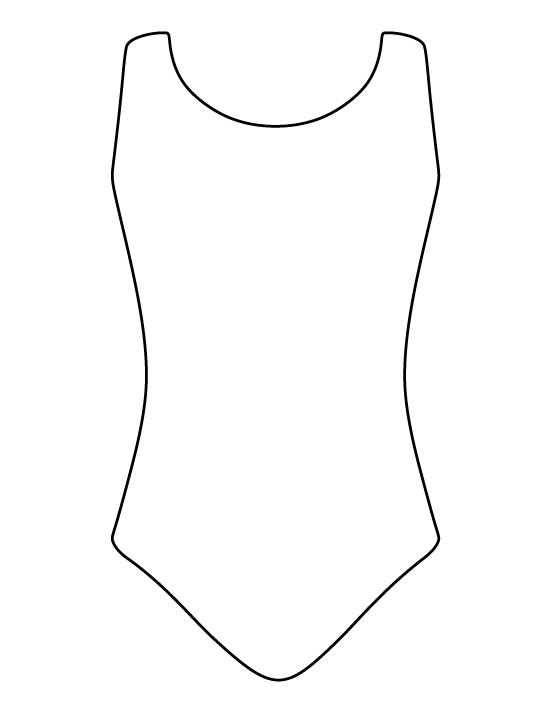 Is any of this order a surprise?        Yes        NoIf yes, please state which part:  Please check out our preloved rail with leotards of all different sizes, styles and colours.Age5-6Age7-8Age9-19Age11-12Age    13+AdultSAdultMAdultLCrew neck  t-shirt  £15Hoodie Child £30Adult £35£12.00 Age 4-5 years51/2- 7 years7-8 years9-10yearsBlack HPG Shorts Personalisation